CERTIFICATES          Standard Professional Teaching-Renewable Professional Educator’s Certificate     Reading, Language Arts and Social Studies 4-8QUALIFICATIONS      (1) An enthusiastic, creative, and passionate educator, mentor and leader who 		     believes that all students can learn and thrive in a learning environment that is stimulating, comforting, and differentiated to meet their unique talents, abilities, and learning styles. (2) Specializations include- Doctoral Degree in Teaching and Learning with a concentration in “IB MYP Reading and Language Arts Achievement and Standardized Assessments”- conducted research and data analysis for Dissertation “The International Baccalaureate Middle Years Program:  Influence of the IB Middle Years Program Reform Model on the Reading and Language Arts State Standardized Scores of 6th, 7th and 8th Grade Students in Title I Middle Schools in Georgia”. (3) Instructional Leadership-used a balanced blend of motivational and differentiated instruction methodologies to enhance curricula/Analyzed student performance to determine the need for adjustments in instruction. (4) Technology Enhanced Instruction- integrated technology into the learning process to produce effective presentations and capture and maintain audience’s attention.  (5) Collaborations-worked with colleagues on cross-curricular activities and collaborated to determine overall learning needs based on desired outcome and goals set by UAE guidelines.EDUCATION      	     D. Ed in Teaching and Learning, 7/16 Argosy University, Atlanta, GA      Ed. S. in Teaching and Learning; 12/13; Argosy University, Atlanta, GA	                    M.A. Instructional Education; 6/01; Central Michigan University, Mt Pleasant, MI	     B.A. Middle Grades Education: 6/95; University of Kennesaw, Kennesaw, GA     B.A. Psychology/Sociology: 3/92; University of West Georgia, Carrollton, GAEXPERTISE 	IB Middle Years Program, Differentiated Instruction, Student-centered Instruction, Authentic Assessment, Professional Learning Community (PLC) Collaborations, Reading Endorsed, MS Office 365, Performance Plus, MAPS, SLDS, Microsoft Office, DOK Assessments, Technology Integration, ESISEXPERIENCE	Certified Middle Grades School, Grade 4-8, Teacher with over 20 years of dedicated teaching experience in multi-cultural schoolsEMPLOYMENT					Abu Dhabi Education CouncilCurrent	6th Grade English;  used differentiated instruction methodologies to successfully teach English based on the ADEC learning outcomes and guidelines to multi-level students.  Focused on English as a second-language technique, scaffolding, and meeting students where they are; focused on building relationships with students and parents to support the success of all students; integrated technology into lessons using blogs and communication; finally, I utilized assessment data from current and previous years and my colleagues to determine the strengths and weaknesses of my teaching as well as what I needed to do to meet the needs of all students.  09/93 – 08/2014			Marietta City Schools2009-2014	7th Grade Reading and Language Arts; embraced the global learner by coordinating and leading field trips abroad to Spain, China and Costa Rica;  created engaging and effective instruction by incorporating innovative student- centered activities, technology integration,  differentiated instructional  strategies; supervised  129 students; collaborated with professional learning  community to create interdisciplinary (Social Studies) themed unit lessons that align with Common Core Standards; aligned level 3 and 4 DOK higher ordered  thinking questions to promotion benchmarks; used quarterly benchmark data to guide classroom instruction; Set high expectations for student behavior (PBIS), maintaining standards through classroom management techniques and positive reinforcement, resulting in increased positive student behavior and  learning, emphasizing respect for all;2007 – 2009	7th Grade Social Studies; scheduled and coordinated Black History Month, Spanish Heritage Month assembly for the school; integrated technology throughout student-centered activities using Blooms Digital Taxonomy;  integrated technology throughout teacher-centered instruction by creating Voicethread,  Prezi, and Glogster unit lessons; Structured whole group, small group, and individual instruction to accommodate different academic and talent levels and learning styles, and encouraged parent involvement through  regular communications, biannual parent-teacher discussions, and classroom volunteerism; ESL inclusion and co-teaching;  Facilitating the use of research- based teaching strategies and best practices to address the needs  of teachers and school goals through staff development and modeling; Conduct teacher and classroom observations in order to offer insight for the enhancement of teaching-learning situations;2005 – 2007	8th grade Georgia Studies; integrated leadership skills in class activities   advised students regarding high school; supervised students; coordinated and led field trips; ESL inclusion and co-teaching; 2004 - 2005	7th Grade Reading Connections (Remediation and Support)2003-2004 		7th Grade Reading and Language Arts; Special Education co-teaching and inclusion;2002-2003	7th Grade Social Studies; coordinated community Latin American Outreach Festival; coordinated and led field trip abroad to Spain; 2000-2002  	7th Grade Reading and Language Arts; Grade Level Team Leader; Reading and Language Arts Department Chair; led field trips and organized activities for Latin American Outreach; Coordinated quarterly fieldtrip experiences for students; 2000-1997   	6th Grade Reading, Language Arts, and Mathematics; Grade Level Team Leader; Teacher Recruiter for Marietta City Schools; Cheerleader Coach; 1997 – 1995	7th Grade Science and Mathematics; Cheerleading Coach, Step Team Coach, Social Committee Chair; 	Training:IB TrainingCritical Friends (Professional Learning Community)				Learning Focused SchoolsRuby Payne Poverty AwarenessDifferentiation InstructionCommon Core Gifted LearningTechnology IntegrationDistance TechnologyLove and LogicData Driven Change for School ImprovementTeaching and Effective Learning StrategiesComprehensive Planning and ImplementationAdvanced Supervision of Curriculum and InstructionIntegrating Technology into the ClassroomDepth of Knowledge Assessment Development and DesignCritical Thinking in Reading and Language Arts/Social StudiesSkills:Special Events PlanningOrganizing and Leading Fieldtrips AbroadTechnology Integration  Multi Culture & Ethnic Awareness Community Outreach and Parental Involvement Standardized Assessment Analysis Team Leadership & Supervision Student MotivationProfessional Memberships & AffiliationsInternational Reading Association 
National Council of Teachers of EnglishNational Council for the Social StudiesGeorgia Council on Economic Education
ASCD: Learn, Teach, Lead
Professional Association of Georgia EducatorsJob Seeker First Name / CV No: 1766352Click to send CV No & get contact details of candidate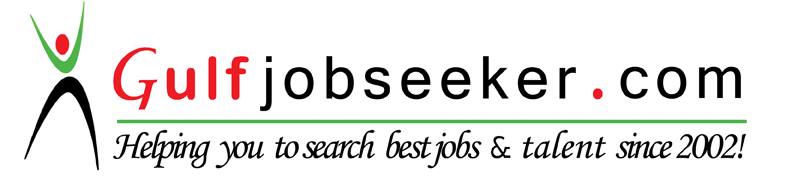 